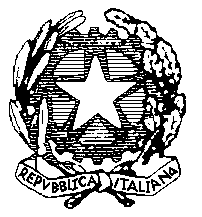 MINISTERO DELL’ISTRUZIONE, DELL’UNIVERSITA’ E DELLA RICERCAISTITUTO COMPRENSIVO STATALE “RITA LEVI-MONTALCINI” BAGNOLO CREMASCO26010 Vicolo Clavelli, 28 - Tel. 0373-648107 – CM CRIC82800E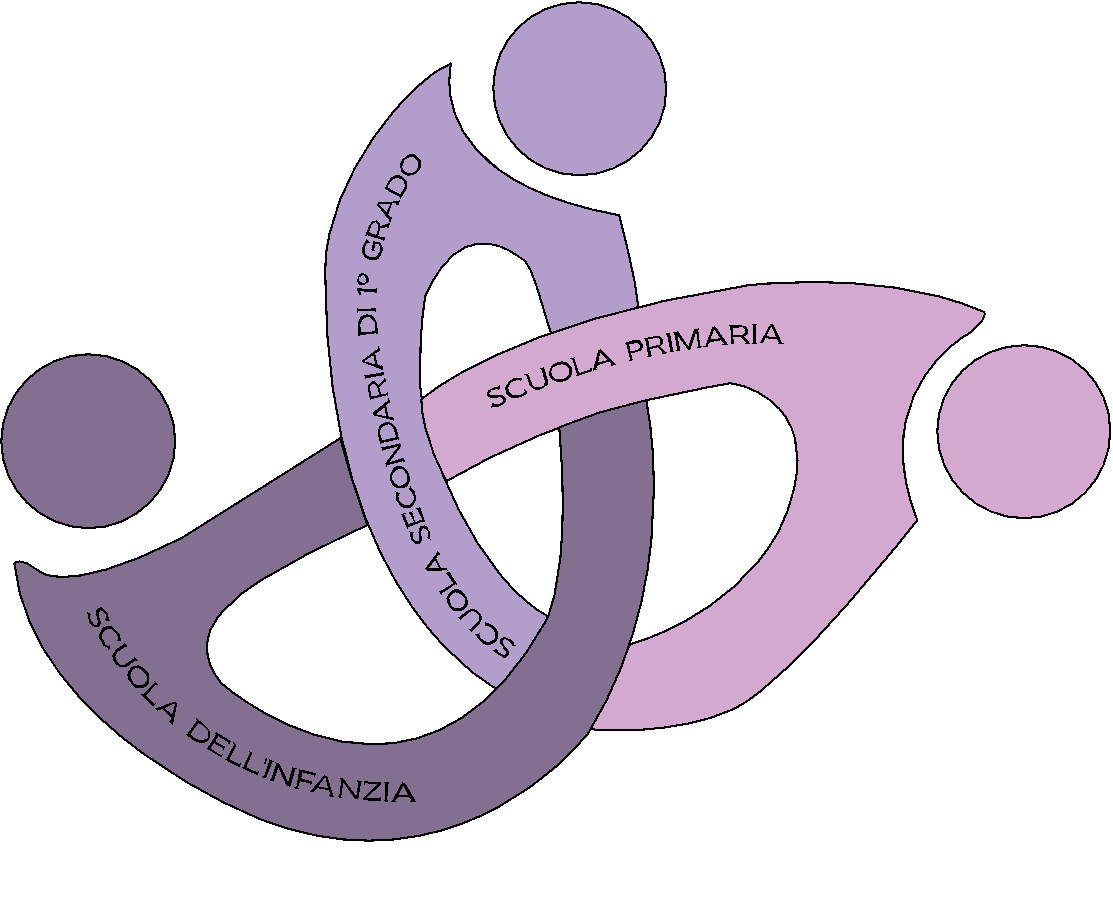 Email: CRIC82800E@istruzione.it - PEC: CRIC82800E@pec.istruzione.itInformativa e regolamento per l’uso della “Google Suite For Education”Gentili genitori, da alcuni anni l’Istituto Comprensivo “Rita Levi-Montalcini” ha attivato la “Google Suite For Education” e la mette a disposizione dei propri studenti e insegnanti per aiutarli a lavorare con il computer e a promuovere le competenze informatiche.Ogni docente e ogni alunno potranno avere a disposizione un account: nome.cognome@icbagnolo.it, attraverso il quale usare varie applicazioni Google: Gmail, Drive, Classroom, Google sites, Meet.	Per questo la scuola invita lo studente e la sua famiglia a conoscere le regole relative all'uso dei servizi della Google Suite sul seguente sito: https://gsuite.google.com/terms/education_privacy.html Li invita anche a informarsi sulle norme nazionali e internazionali che regolamentano l’uso delle piattaforme on line e che sono contenute nei seguenti decreti:Decreto Legislativo 30 giugno 2003, n. 196;Decreto del Presidente della Repubblica 28 dicembre 2000 n. 445 e successive modifiche e integrazioni;DECRETO 14 novembre 2007, n. 239.Per lavorare bene insieme è utile stabilire delle regole di comportamento e il presente documento vuole appunto definire tali regole.Regola 1 – Dichiarazione. Lo Studente riceverà la password per accedere ai servizi di Google Apps quando lui e un suo genitore avranno sottoscritto e riconsegnato agli insegnanti le presenti regole di utilizzo: dichiarando così di averle accettate e di essere a conoscenza della normativa locale, nazionale e europea vigente. È solo in tal modo che lo studente avrà accesso alla piattaforma di Google Apps.Regola 2 - Durata del rapporto. Il Rapporto per l’uso di “Google Suite for Education” con lo Studente ha durata fino al termine del percorso scolastico nel nostro istituto.Regola 3 - Obblighi dello Studente. Lo Studente si impegna:a conservare la password personale e a non consentirne l'uso ad altre persone;a non consentire ad altri, a nessun titolo, l'utilizzo della piattaforma Google Apps;a non diffondere eventuali informazioni riservate di cui venisse a conoscenza, relative all'attività delle altre persone che utilizzano il servizio;ad osservare il presente regolamento, pena la sospensione da parte dell’Istituto dell’account personale dello Studente. Lo Studente e la sua famiglia si assumono la piena responsabilità di tutti i dati da lui inoltrati, creati e gestiti attraverso la piattaforma Google Apps.Regola 4 - Limiti di Responsabilità. L’Istituto non si ritiene responsabile di eventuali danni recati allo Studente (ad es. momentanea sospensione delle App e difficoltà ad accedere ai propri compiti ) a causa di guasti e/o malfunzionamentidel servizio e si impegna affinché la piattaforma Google Apps funzioni nel migliore dei modi.La scuola chiede ai genitori di sottoscrivere le seguenti dichiarazioni e riconsegnarle agli Insegnanti:------------------------------------------------------------------------------------------------------------------------Il/La sottoscritt ____________________________ genitore di ______________________________          della classe _________________ della sede di ___________________________________________ dichiara di accettare le regole d'uso della piattaforma Google Suite e di autorizzare l’I.C. “Rita Levi-Montalcini” a creare una casella mail con estensione @icbagnolo.it al proprio/a figlio/a.Luogo e data _____________________Firma studente                                                                                                 Firma genitori  _____________________	        			______________________					______________________(*) Qualora l’informativa in oggetto venga firmata da un solo genitore, visti gli Artt. 316 comma 1 e 337 ter comma 3 del Codice Civile si presuppone la condivisione da parte di entrambi i genitori. 